О назначении публичных слушаний  по проекту решения Собрания депутатов «О внесении  изменений в Правила землепользования и застройки Убеевского  сельского  поселения Красноармейского района Чувашской Республики, утвержденные решением Собрания депутатов Убеевского  сельского  поселения Красноармейского района Чувашской Республики от 07.02.2019 г.  № С-38/2»В соответствии со статьями 31, 32, 33 Градостроительного кодекса Российской Федерации, Федеральным законом от 6 октября 2003 года № 131-ФЗ «Об общих принципах организации местного самоуправления в Российской Федерации», Уставом Убеевского  сельского  поселения администрации  Убеевского  сельского  поселения Красноармейского района Чувашской Республики п о с т а н о в л я е т:1. Назначить публичные слушания по проекту решения Собрания депутатов «О внесении изменений в Правила землепользования и застройки Убеевского  сельского  поселения Красноармейского района Чувашской Республики, утверждённые решением Собрания депутатов Убеевского  сельского  поселения Красноармейского района Чувашской Республики от 07.02.2019 г.  № С-38/2  на                        9  июля 2021 года в 10.00 часов в администрации Убеевского  сельского поселения Красноармейского района.2. Опубликовать настоящее постановление в газете «Вестник Убеевского  сельского поселения». 3. Контроль за исполнением настоящего постановления оставляю за собой. И.о. главы  Убеевского сельского поселения	    А.А.АлексееваЧĂВАШ  РЕСПУБЛИКИКРАСНОАРМЕЙСКИ РАЙОНĚ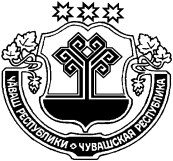 ЧУВАШСКАЯ  РЕСПУБЛИКАКРАСНОАРМЕЙСКИЙ РАЙОНУПИ ЯЛ ПОСЕЛЕНИЙĚНАДМИНИСТРАЦИЙĚ          ЙЫШĂНУ  2021.06.10    № 40АДМИНИСТРАЦИЯУБЕЕВСКОГОСЕЛЬСКОГО ПОСЕЛЕНИЯПОСТАНОВЛЕНИЕ10.06. 2021    №  40с. Убеево